PODALJŠANO BIVANJE DOMAUstvarjalne roke in prsti NAMIZNI NOGOMETPotrebuješ:- škatlo od čevljev- lesene kljukice- barvo- čopič- palčke za ražnjiče- škarje- barvni papir- lepilo- žogice za namizni tenisPostopek izdelave:Pobarvate kljukice v dve različni barvi, število kljukic je odvisno od velikosti škatle (cca. 10-20 kljukic).Škatlo poljubno polepite z barvnim papirjem in izrežite na vsaki strani po en gol.Palčke napikate skozi škatlo in nanje pripnete kljukice.Igro igrata dva igralca. Za razliko od običajnega ročnega nogometa, igralec drži palice z obema rokama, saj jih tako lažje vrti. Zmagovalec je tisti z več goli.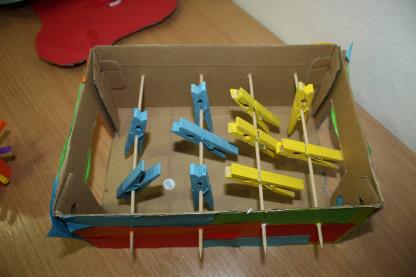 